KARTA ZGŁOSZENIA DZIECKA  DO ŚWIETLICY SZKOLNEJ W ROKU SZKOLNYM 2023/2024  Szkoła Podstawowa im. por. Piotra Olka ps. ”Gołąb” w KobylanachDane osobowe:  Imiona i nazwisko dziecka......................................................................................................Klasa....................  Data urodzenia dziecka..........................................Telefony kontaktowe: rodziców lub opiekunów prawnych   Matka(imię i nazwisko,telefon):.............................................................................................................................. aktywna zawodowo*/nie aktywna zawodowo  (podkreśl właściwe)Ojciec (imię i nazwisko, telefon):…........................................................................................................................aktywny zawodowo*/nie aktywny zawodowo (podkreśl właściwe)*Osoba pracująca, nie przebywająca na urlopie macierzyńskim lub wychowawczymWypełnić jeżeli rodzice są aktywni zawodowo. Proszę wpisać nazwę firmy i telefon kontaktowyOświadczam, że jestem osobą pracującą (będącą w stosunku zatrudnienia/prowadzącą działalność rolniczą/prowadzącą własną działalność gospodarczą*) Jestem świadoma odpowiedzialności karnej za złożenie fałszywego oświadczenia (art.233 kk). ____________________________ 		                   ____________________________ (podpis matki /opiekuna prawnego)*                                        (podpis matki /opiekuna prawnego)* *) właściwe podkreślićWażne informacje o zdrowiu dziecka: ( choroby przewlekłe, alergie, zażywane na stałe leki, powody do szczególnej uwagi ze strony wychowawcy).  ..............................................................................................................................................................................................  …..........................................................................................................................................................................................  ……………………………………………………………………………………………………………………………..    Informacje o odbieraniu dziecka ze świetlicy szkolnej:  Wariant 1. Oświadczam, że wyrażam zgodę na samodzielny powrót mojego dziecka do domu i wyjście ze świetlicy   w dniach................................................................................................................................................................  o godzinie.................../ po skończonych lekcjach. Jednocześnie informuję, że ponoszę pełną odpowiedzialność                   za  samodzielny powrót dziecka do domu.  Biorę całkowitą odpowiedzialność za dziecko w przypadku, gdy nie zgłosi się do świetlicy szkolnej.             Kobylany, dn......................................................................................                                              	  	  	  	  	  	  	  	                              (data, podpis rodzica/opiekuna prawnego)  Wariant 2. Oświadczam, że dziecko odbieram osobiście i upoważniam do jego odbioru wymienione poniżej  osoby pełnoletnie:   	 	 	 	 	Kobylany, dn.....................................................................................                                              	  	  	  	  	  	  	  	                                (data, podpis rodzica/opiekuna prawnego)  Wariant 3. Wyrażam zgodę i biorę pełną odpowiedzialność za powrót dziecka pod opieką osoby małoletniej – powyżej 13 lat (imię nazwisko/pokrewieństwo).....................................................................................................................................     Kobylany, dn......................................................................................                                              	  	  	  	  	  	  	  	                            (data, podpis rodzica/opiekuna prawnego)  	IV. 	Oświadczenia i zgody rodziców/opiekunów prawnych:  Zapoznałam/em się z poniższą informacją, dotyczącą zasad przetwarzania danych osobowych mojego dziecka oraz moich,       
 w związku z zapewnieniem możliwości korzystania przez dziecko ze świetlicy SP. w Kobylanach, w procesie opiekuńczo-wychowawczym w świetlicy i akceptuję jej postanowienia. 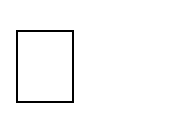 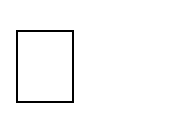 Wyrażam zgodę na przetwarzanie moich danych osobowych, jako osoby upoważnionej do odbierania dziecka ze świetlicy, które podaję powyżej, do celów związanych z procesem opiekuńczo-wychowawczym w świetlicy, w tym ustalenia tożsamości osoby odbierającej dziecko.     wyrażam zgodę                               nie wyrażam zgody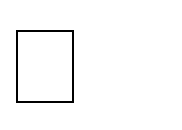 Wyrażam zgodę na przetwarzanie danych osobowych mojego dziecka w celu związanym z funkcjonowaniem świetlicy, które obejmować może następujące czynności: umieszczanie na szkolnej tablicy ogłoszeń oraz w systemie teleinformatycznym LIBRUS, szkolnej stronie internetowej, a także na pośrednictwem Social Media:   wizerunku dziecka, utrwalonego na zdjęciach ze świetlicowych uroczystości, imprez, konkursów;  danych dziecka w postaci imienia, nazwiska i klasy umieszczanych w związku z jego ewentualnymi osiągnięciami lub udziałem w różnych konkursach, organizowanych przez świetlicę, jak również pracach plastycznych.   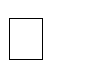                wyrażam zgodę                                nie wyrażam zgody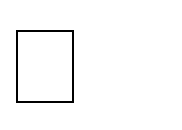 Zapoznałam/łem się z Regulaminem pracy świetlicy. Zobowiązuję się do przestrzegania regulaminu świetlicy, oraz do ścisłej współpracy z personelem szkoły, w celu zapewnienia naszemu dziecku najlepszych warunków pobytu  w świetlicy. Zobowiązuję się do odbioru dziecka w godzinach pracy świetlicy. Ponadto, zobowiązuję się do punktualnego odbierania dziecka  ze świetlicy szkolnej, przyjmując do wiadomości, że po zakończeniu pracy świetlicy odpowiedzialność za dziecko ponoszą rodzice (opiekunowie dziecka). Przyjmuję do wiadomości, że szkoła nie odpowiada za bezpieczeństwo dziecka pozostającego na jej terenie w miejscach nie  objętych opieką nauczyciela oraz poza godzinami pracy nauczycieli i wychowawców. Moje dziecko w czasie pobytu w świetlicy po uzgodnieniu z nauczycielem może samodzielnie wychodzić na teren szkoły (np. do biblioteki, dystrybutora wody, stołówki ).                   wyrażam zgodę                              nie wyrażam zgodyZobowiązuję się, w razie jakichkolwiek zmian w sposobie odbioru lub powrotu dziecka, do informowania wychowawców świetlicy w formie pisemnej. (Polecenia ustne/ telefoniczne nie będą respektowane). Zobowiązuję się do każdorazowego odbierania telefonu od opiekunów ze szkoły, a w przypadku złego samopoczucia dziecka, do niezwłocznego odebrania dziecka ze szkoły/ świetlicy szkolnej.                    .......................................................................                                     ……………………………………………                   (data, czytelny podpis matki/ opiekuna prawnego)                                      (data, czytelny podpis ojca/ opiekuna prawnego)   Nazwa zakładu pracy matki Nazwa zakładu pracy ojcaImię i nazwisko upoważnionej osoby  Stopień pokrewieństwa  Numer dowodu osobistego  Numer telefonu  